k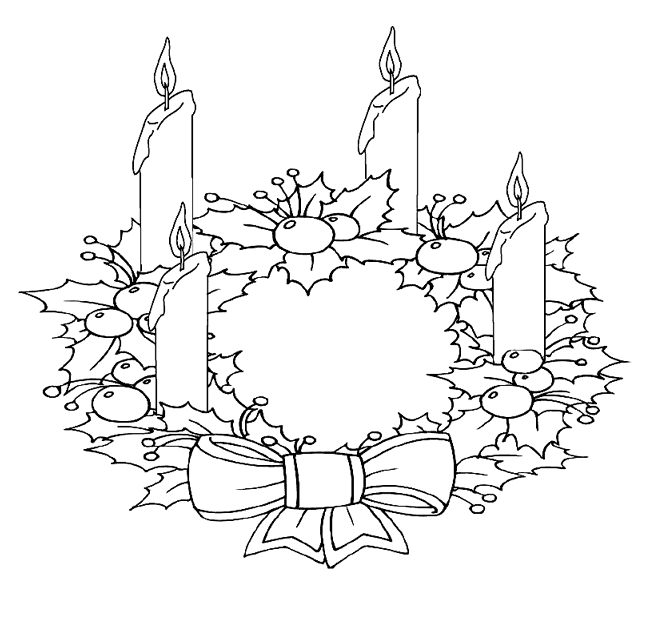 